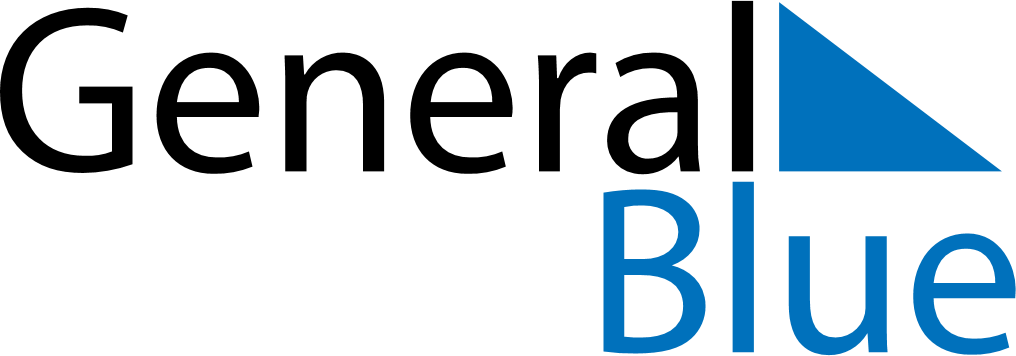 September 2021September 2021September 2021CroatiaCroatiaSUNMONTUEWEDTHUFRISAT1234567891011Yom Kippur12131415161718Yom Kippur192021222324252627282930